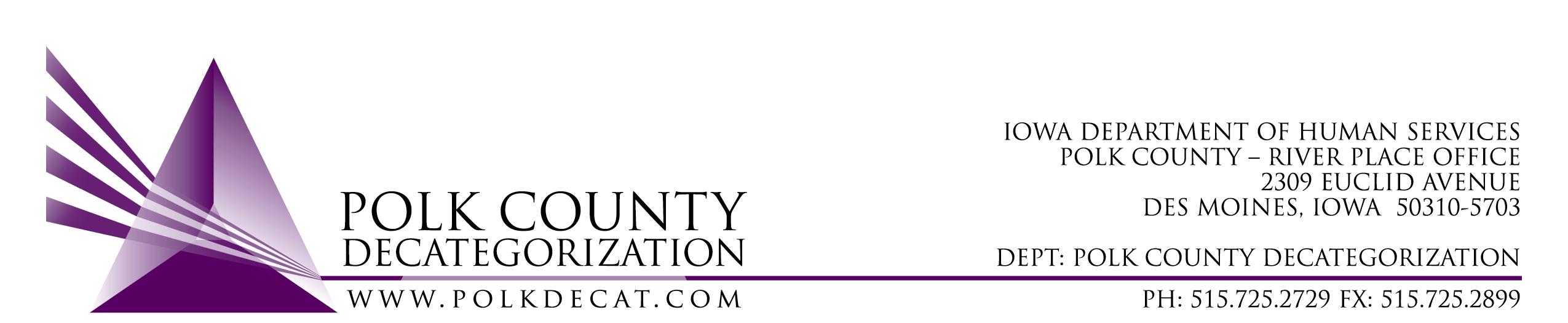 POLK DECAT EXECUTIVE COMMITTEE Thursday, May 12, 202210:00 – 11:30 amVideo Conference or Call-inCall in: 1-469-998-6046, Conference ID 521 733 050#MEETING A G E N D ANext meeting: June 9, 2022, 10:00 am, via video conference.Microsoft Teams meeting Join on your computer or mobile app Click here to join the meeting Or call in (audio only) +1 469-998-6046,,521733050#   United States, Dallas Phone Conference ID: 521 733 050# Find a local number | Reset PIN Call to order: Time _________  Eric KoolReview and approval of the April 14, 2022, meeting minutes and renewal voting addendum minutes and the April 26, 2022, special meeting minutes and renewal voting addendum minutes. *1st_________    2nd __________   Approve: Y/NAllReview FY22 Budget and projected FY23 budgetFY22 Contract Budget Tracking SpreadsheetEstimated FY23 Polk Decat Contracts by funding source spreadsheetTeresaDiscussion and vote: Community Partnership for Protecting Children (CPPC) FY23 Annual Plan and Budget. *1st_________    2nd __________   Approve: Y/NTeresa & CassieUpdate on Decat Staff transition.Teresa, & EricOther Decat, RJCE and CPPC Updates:DCAT5-22-121, JCS Climate Survey updatePre-Arrest Diversion update Parent CafesPayables challenges and spending down plansTeresa & CassieNext meeting:Does the board need to meet in June and does the board want to start meeting in person?Review of FY22 & FY23 budgetsDiscussion & possible vote on FY23 mini-grants procurementDecat staff transition updateOther Decat, RJCE and CPPC activitiesAnything else?AllAdjourn: Time ___________*1st_________    2nd __________   Approve: Y/NEric Kool